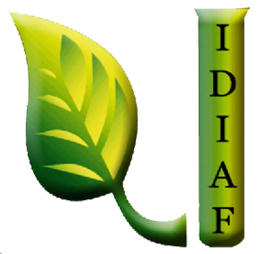 Sorteo de Obras del IDIAFDurante Mayo  2020 no se realizó ningún proceso de compra bajo esta modalidad.